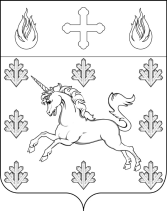 СОВЕТ ДЕПУТАТОВ ПОСЕЛЕНИЯ СОСЕНСКОЕ РЕШЕНИЕ21 марта 2019 года № 13/4Об утверждении Методики расчета размеры платы за жилые помещения, находящиеся в муниципальной собственности поселения Сосенское и предоставляемые по договорам найма жилого помещения муниципального жилищного фонда коммерческого использованияРуководствуясь Гражданским кодексом Российской Федерации, Жилищным кодексом Российской Федерации, Уставом поселения Сосенское, Решением Совета депутатов поселения Сосенское от 20 апреля 2017 года № 68/7 «О муниципальном жилищном фонде поселения Сосенское»,Совет депутатов поселения Сосенское решил:Утвердить Методику расчета размеры платы за жилые помещения, находящиеся в муниципальной собственности поселения Сосенское и предоставляемые по договорам найма жилого помещения муниципального жилищного фонда коммерческого использования (приложение).  Признать утратившим силу Решение Совета депутатов сельского поселения Сосенское от 28 марта 2011 года № 145/22 «Об утверждении Методики расчета размеры платы за жилые помещения, находящиеся в муниципальной собственности и предоставляемые по договорам коммерческого найма на территории сельского поселения Сосенское». Направить настоящее Решение в Администрацию поселения Сосенское для принятия мер по практической реализации.Настоящее Решение вступает в силу с 1 июня 2019 года. Опубликовать настоящее Решение в газете «Сосенские вести» и разместить на официальном сайте органов местного самоуправления поселения Сосенское в информационно-телекоммуникационной сети «Интернет».Контроль за исполнением настоящего Решения возложить на главу поселения Сосенское Бармашева К.О. Глава поселения Сосенское                                                              К.О. БармашевПриложение  к Решению Совета депутатов поселения Сосенское от 21.03.2019 № 13/4 Методика расчета размеры платы за жилые помещения, находящиеся в муниципальной собственности поселения Сосенское и предоставляемые по договорам найма жилого помещения муниципального жилищного фонда коммерческого использования1. Величина платы за наем жилых помещений (далее – плата за коммерческий найм), находящихся в муниципальной собственности поселения Сосенское и предоставляемых по договорам найма жилых помещений муниципального жилищного фонда коммерческого использования (далее – договор коммерческого найма), устанавливается дифференцированно в зависимости от качества строительного материала жилого помещения, износа здания, места размещения жилого помещения, категории жилого помещения, благоустройства жилого помещения, категории нанимателя.2. Размер ежемесячной платы за коммерческий найм рассчитывается по следующей формуле:ПН = Бст x S x Км x Киз x Кр x Кж x Кп x Ккн,где:ПН - размер платы за коммерческий найм (руб. в месяц);Бст - базовая тарифная ставка 1 кв. м в месяц.Базовая тарифная ставка за наем жилых помещений жилищного фонда коммерческого использования составляет 37 рублей за 1 кв. м в месяц;S - общая площадь нанимаемого жилого помещения, кв. м.Общая площадь жилого помещения, переданного по договору коммерческого найма, определяется как сумма площадей жилых и подсобных помещений и встроенных шкафов. Площади лоджий, балконов и террас в общую площадь квартиры не включаются.Для комнаты в коммунальной квартире S - сумма жилой площади комнаты и доли мест общего пользования. Доля площади мест общего пользования определяется пропорционально занимаемой жилой площади;Км - коэффициент качества строительного материала жилого помещения;Киз - коэффициент, учитывающий износ здания;Кр - коэффициент места размещения жилого помещения;Кж - коэффициент, учитывающий категорию жилого помещения;Кп - коэффициент благоустройства жилого помещения;Ккн - коэффициент, отражающий категорию нанимателя, арендатора.3. Размер коэффициентов, применяемых для расчета платы за наем (аренду) жилого помещения, определяется по таблице:КОЭФФИЦИЕНТЫДЛЯ ОПРЕДЕЛЕНИЯ ПЛАТЫ ЗА НАЕМ ЖИЛОГО ПОМЕЩЕНИЯ<*> Коэффициент благоустройства жилого помещения вычисляется по формуле:Кп = Кп1 x Кп2 x Кп3 x Кп4 x Кп5 x Кп6.Показатели                                           Показатели                                           Размер коэффициентаКм - коэффициент качества строительного материала жилого помещения       Км - коэффициент качества строительного материала жилого помещения       Км - коэффициент качества строительного материала жилого помещения       Кирпич                                               Кирпич                                               1,5        Железобетон                                          Железобетон                                          1,25       Смешанное (кирпич, железобетон, дерево)              Смешанное (кирпич, железобетон, дерево)              1,0        Дерево и прочие                                      Дерево и прочие                                      0,8        Киз - коэффициент, учитывающий износ здания                              Киз - коэффициент, учитывающий износ здания                              Киз - коэффициент, учитывающий износ здания                              Киз = (100% - % износа дома) / 100%                                      Киз = (100% - % износа дома) / 100%                                      Киз = (100% - % износа дома) / 100%                                      Кр - коэффициент места размещения жилого помещения                       Кр - коэффициент места размещения жилого помещения                       Кр - коэффициент места размещения жилого помещения                       Первый этаж, последний этаж                          Первый этаж, последний этаж                          0,9        Не первый и не последний этаж                        Не первый и не последний этаж                        1,1        Кж - коэффициент, учитывающий категорию жилого помещения                 Кж - коэффициент, учитывающий категорию жилого помещения                 Кж - коэффициент, учитывающий категорию жилого помещения                 Для отдельной квартиры                               Для отдельной квартиры                               1,1        Для коммунальной квартиры и общежития                Для коммунальной квартиры и общежития                0,8        Кп - коэффициент благоустройства жилого помещения <*>                    Кп - коэффициент благоустройства жилого помещения <*>                    Кп - коэффициент благоустройства жилого помещения <*>                    Кп1.               
Уровень            
благоустройства    Центральное отопление,           
водопровод, канализация, горячая 
вода                             1,0        Кп1.               
Уровень            
благоустройства    Центральное отопление, газовая   
колонка, водопровод, канализация 0,9        Кп1.               
Уровень            
благоустройства    Центральное отопление,           
водопровод                       0,8        Кп1.               
Уровень            
благоустройства    Центральное отопление            0,7        Кп1.               
Уровень            
благоустройства    Водопровод                       0,6        Кп1.               
Уровень            
благоустройства    Без удобств                      0,5        Кп2.               
Изолированность    
комнат             Более одной комнаты, проходные   0,8        Кп2.               
Изолированность    
комнат             Одна комната проходная           1,0        Кп2.               
Изолированность    
комнат             Все комнаты изолированные        1,1        Кп3.               
Площадь кухни      Менее 8 кв. м                    0,8        Кп3.               
Площадь кухни      От 8 кв. м до 10 кв. м           1,0        Кп3.               
Площадь кухни      Более 10 кв. м                   1,2        Кп4.               
Санузел            Совмещенный                      0,8        Кп4.               
Санузел            Раздельный                       1,0        Кп4.               
Санузел            Раздельный, более 5 кв. м        1,1        Кп5.               
Балкон             Отсутствие балкона и лоджии      0,8        Кп5.               
Балкон             Один балкон или лоджия           1,0        Кп5.               
Балкон             Два балкона или лоджии           1,1        Кп6.               
Наличие            
вспомогательных    
помещений          Отсутствие вспомогательных       
помещений                        0,9        Кп6.               
Наличие            
вспомогательных    
помещений          Наличие кладовой или встроенного 
шкафа                            1,0        Кп6.               
Наличие            
вспомогательных    
помещений          Наличие кладовой, встроенного    
шкафа, антресоли, холл более     
3 кв. м                          1,2        Ккн - коэффициент, отражающий категорию нанимателя                       Ккн - коэффициент, отражающий категорию нанимателя                       Ккн - коэффициент, отражающий категорию нанимателя                       Граждане, заключившие договор коммерческого найма в результате чрезвычайных обстоятельств (в связи с переселением из аварийного или ветхого жилья; единственное жилое помещение стало непригодным для постоянного проживания в результате чрезвычайных обстоятельств).Граждане, заключившие договор коммерческого найма в результате чрезвычайных обстоятельств (в связи с переселением из аварийного или ветхого жилья; единственное жилое помещение стало непригодным для постоянного проживания в результате чрезвычайных обстоятельств).1,0Граждане, осуществляющих свою (служебную) трудовую деятельность на территории поселения Сосенское - государственные и муниципальные служащие, сотрудники государственных и муниципальных предприятий и учреждений, сотрудники и специалисты бюджетной сферы.Граждане, осуществляющих свою (служебную) трудовую деятельность на территории поселения Сосенское - государственные и муниципальные служащие, сотрудники государственных и муниципальных предприятий и учреждений, сотрудники и специалисты бюджетной сферы.2,0Иные граждане.                                        Иные граждане.                                        6,0